Protokoll zur Fachschafts-Vollversammlungder Studienfachschaft Psychologieam 16.05.2022Sitzungsleitung: RonjaProtokoll: Antonia E.Anwesend: Antonia D., Carlotta, Nora, Ronja, Rieke, Franzi, Hannah, Anna, Luca, Malaika, Miriam, Joscha, Verena, Lea, Tini, Kim, Laurids, Malin, Antonia E.Tagesordnung TOP 1 Begrüßung und Eröffnung der SitzungDie Sitzungsleitung begrüßt alle Anwesenden und erklärt damit die heutige Sitzung der Fachschafts-Vollversammlung um 18:10 Uhr für eröffnet.TOP 2 Feststellung der Anwesenden & Feststellung der BeschlussfähigkeitDie Sitzungsleitung bittet alle Anwesenden reihum ihre Namen für das Protokoll zu nennen. Es sind 19 stimmberechtigte Vertreter der Studienfachschaft Psychologie und 0 Gäste ohne Stimmrecht anwesend.Damit ist die Mindestzahl von 8 stimmberechtigten Vertretern aus der Studienfachschaft Psychologie erfüllt und die Fachschafts-Vollversammlung ist gemäß der Satzung beschlussfähig.TOP 3 Annahme des Protokolls der letzten SitzungDie Sitzungsleitung fragt die Anwesenden, ob es Anträge oder Änderungsvorschläge an dem Protokoll der letzten Sitzung der Fachschafts-Vollversammlung vom 09.04.2022. Das Protokoll wird angenommen mit 15 Annahmen und 4 Enthaltungen.TOP 4 Festlegung der TagesordnungDie Sitzungsleitung bittet alle Anwesenden um Beiträge zur Tagesordnung.Die Sitzungsleitung prüft, ob es anstehende Events oder ToDos im ewigen Kalender gibt. Die folgenden Punkte werden auf die Tagesordnung genommen:Top 5 Ersti-WE WiSeTop 6 QSM-Gelder & VeranstaltungsplanungTop 7 FlohmarktTop 8 PsychokinoTop 9 Fun-Idee / Master-EventTop 10 BlackBoxTop 11 Kostenerstattung Zweiti- und ViertifahrtenTop 12 DAI VortragTop 13 BuddysTop 14 FakRatTop 15 Schwarzes BrettTop 16 Vierti-WETop 17 Infoveranstaltung für AbschlussarbeitenTop 18 IT-EinführungTop 19 WeihnachtseventTop 20 Bestimmung der SitzungsleitungTOP 5 Ersti-WE - BarrierefreiheitTOP 6 QSM-Gelder & VeranstaltungsplanungTOP 7 Flohmarkt  TOP 8 PsychokinoTOP 9 Fun-Idee / Master-EventTOP 10 BlackBoxTOP 11 Kostenerstattung Zweiti-Fahrt TOP 12 DAI-VortragTOP 13 BuddysTOP 14 FakRatTOP 15 Schwarzes BrettTOP 16 Vierti-WETOP 17 Infoveranstaltung für AbschlussarbeitenTOP 18 IT-EinführungTOP 19 WeihnachtseventTOP 20 Bestimmung der Sitzungsleitung für die nächste FS-VollversammlungDa keine weiteren Tagesordnungspunkte vorliegen, erklärt die Sitzungsleitung die Fachschafts-Vollversammlung um 19:30 Uhr für beendet.Die nächste Fachschafts-Sitzung wird am 23.05.2022 um 18:00 Uhr stattfinden.Sitzungsleitung: Franzi Protokoll: MalinSchlüssel: LauridsAnliegenRückmeldung Steffi GlaweRückmeldung Steffi GlaweHintergrund: Planung, in EKS-Woche über Umfrage herauszufinden, ob jemand unter den Erstis eine barrierefreie Unterkunft am Ersti-WE braucht  Rieke hat Fachstudienberatung angeschriebenAntwort: Umfrage kann in EKS-Woche an Erstis weitergeleitet werdenSlack-Bot wurde eingerichtet, um im Sommer nochmal daran zu erinnernHintergrund: Planung, in EKS-Woche über Umfrage herauszufinden, ob jemand unter den Erstis eine barrierefreie Unterkunft am Ersti-WE braucht  Rieke hat Fachstudienberatung angeschriebenAntwort: Umfrage kann in EKS-Woche an Erstis weitergeleitet werdenSlack-Bot wurde eingerichtet, um im Sommer nochmal daran zu erinnernAufgaben & ZuständigeRiekeAnliegenUpdate pandemiebedingte SondermittelUpdate pandemiebedingte SondermittelMalaika hat sich mit Frau Siebert besprochenPandemiebedingte Sondermittel stehen bis Ende November zur Verfügung (Geldsumme unbekannt)Grillfest, Psychoparty, Wochenenden, Psychokino können davon (in Teilen) mitfinanziert werden  z.B. Lautsprecher, nicht-alkoholische GetränkeWelche Veranstaltungen stehen an = welche Verwendung findet sich?Psychoparty:Semester kurz vor ihrem Abschluss im BA und MA wünschen sich eine Psychoparty noch in diesem SemesterUm Psychoparty noch in diesem Semester organisieren zu können (Ende Juli), muss diese Woche mit der Planung begonnen werdenOrga-Team muss dafür auf die Beine gestellt werden  Aufruf über Verteiler / KurzprotokollGrillfeste:Zwei Grillfeste, eins von der Fachstudienberatung (in Kombi mit Infoveranstaltungen & Seminaren) und eins von der Fachschaft (in Kombi mit dem Flohmarkt) sind in PlanungFrage: Bei einem Grillevent belassen, Flohmarkt als alleinige Veranstaltung anbieten o. mit anderem Event kombinieren?Event der Fachstudienberatung:Vor dem Grillen sind Zeitslots geplant  besteht Interesse, dass die Fachschaft sich beteiligt und z.B. eine Stadtrallye plant? Fokus: KennenlernenEinwand: Es sind parallel viele Fachschafts-Events in Planung, HiWis kümmern sich bereits um die Orga des Events der FachstudienberatungAlternativvorschlag: als Fachschaft anwesend sein (z.B. Stand aufbauen, eine Station der Stadtrallye übernehmen)  niedrigschwelliges AngebotMalaika hat sich mit Frau Siebert besprochenPandemiebedingte Sondermittel stehen bis Ende November zur Verfügung (Geldsumme unbekannt)Grillfest, Psychoparty, Wochenenden, Psychokino können davon (in Teilen) mitfinanziert werden  z.B. Lautsprecher, nicht-alkoholische GetränkeWelche Veranstaltungen stehen an = welche Verwendung findet sich?Psychoparty:Semester kurz vor ihrem Abschluss im BA und MA wünschen sich eine Psychoparty noch in diesem SemesterUm Psychoparty noch in diesem Semester organisieren zu können (Ende Juli), muss diese Woche mit der Planung begonnen werdenOrga-Team muss dafür auf die Beine gestellt werden  Aufruf über Verteiler / KurzprotokollGrillfeste:Zwei Grillfeste, eins von der Fachstudienberatung (in Kombi mit Infoveranstaltungen & Seminaren) und eins von der Fachschaft (in Kombi mit dem Flohmarkt) sind in PlanungFrage: Bei einem Grillevent belassen, Flohmarkt als alleinige Veranstaltung anbieten o. mit anderem Event kombinieren?Event der Fachstudienberatung:Vor dem Grillen sind Zeitslots geplant  besteht Interesse, dass die Fachschaft sich beteiligt und z.B. eine Stadtrallye plant? Fokus: KennenlernenEinwand: Es sind parallel viele Fachschafts-Events in Planung, HiWis kümmern sich bereits um die Orga des Events der FachstudienberatungAlternativvorschlag: als Fachschaft anwesend sein (z.B. Stand aufbauen, eine Station der Stadtrallye übernehmen)  niedrigschwelliges AngebotAufgaben & ZuständigeAbklären der weiteren Organisation / Beteiligungsmöglichkeit der FachschaftAufruf zur Mithilfe bei Psychoparty ins KurzprotokollMalaika, AnnaAnliegenWeitere OrganisationWeitere OrganisationTermin: 8.06.Ursprünglich mit Grillabend zusammen geplant, scheint eher ungünstig (s. Top 6)  Kombination mit anderen Events o. als alleinstehendes Event vevranstalten?Welches Ausmaß soll die Veranstaltung haben?Vorschläge: PI-interne Veranstaltung, fakultätsinterne Veranstaltung, uniweite VeranstaltungAnmeldungen einholenGröße der Veranstaltung auch von Nachfrage für eigene Stände abhängig  Anmeldung sinnvoll, um weiter planen zu könnenEinwand gegen uniweite Veranstaltung: Aufwendige Organisation, weil die Veranstaltung offiziell angemeldet werden mussEinigung auf Anfrage anderer Fachschaften (BiWis, Sportler:innen) der FakultätTermin: 8.06.Ursprünglich mit Grillabend zusammen geplant, scheint eher ungünstig (s. Top 6)  Kombination mit anderen Events o. als alleinstehendes Event vevranstalten?Welches Ausmaß soll die Veranstaltung haben?Vorschläge: PI-interne Veranstaltung, fakultätsinterne Veranstaltung, uniweite VeranstaltungAnmeldungen einholenGröße der Veranstaltung auch von Nachfrage für eigene Stände abhängig  Anmeldung sinnvoll, um weiter planen zu könnenEinwand gegen uniweite Veranstaltung: Aufwendige Organisation, weil die Veranstaltung offiziell angemeldet werden mussEinigung auf Anfrage anderer Fachschaften (BiWis, Sportler:innen) der FakultätAufgaben & ZuständigeÜbrige Fachschaften anfragenAnmeldungsverfahren ausarbeitenTische organisierenMagdalena, Hannah, Lea AnliegenUpdate & Geschenk für Prof. FunkeUpdate & Geschenk für Prof. FunkeDas Psychokino wird offiziell wiederbelebtTermin: 31.05., 19.30 UhrFilm: „Das Experiment“Zu Beginn wird im Hof zu Getränken & Waffeln eingeladen  Finanzierung evtl. durch Sondermittel möglichHerr Prof. Funke wird eine Einleitung halten und im Anschluss eine Diskussion anleitenFrage: Können wir ihm ein Dankeschön für die Mühe besorgen?Ja  siehe Abstimmung DAI-Vortrag untenDas Psychokino wird offiziell wiederbelebtTermin: 31.05., 19.30 UhrFilm: „Das Experiment“Zu Beginn wird im Hof zu Getränken & Waffeln eingeladen  Finanzierung evtl. durch Sondermittel möglichHerr Prof. Funke wird eine Einleitung halten und im Anschluss eine Diskussion anleitenFrage: Können wir ihm ein Dankeschön für die Mühe besorgen?Ja  siehe Abstimmung DAI-Vortrag untenAufgaben & ZuständigeBesorgen des DankeschönsLucaAnliegenVorschlag für weitere Veranstaltung im SoSeVorschlag für weitere Veranstaltung im SoSeOrganisation von Flanki-Ball Turnier am Necker oder am Philosophenweg (wie beim Zweiti-Tag)Angebot von (alkoholfreien) Getränken + Snacks oder Pizza  Verpflegung evtl. durch Sondermittel finanzierbarAusschließlich für Master-Studis, weil diese bisher keine eigenen Events im SoSe hatten Terminfindung:An einem Samstag oder Sonntag, weil es mit den Zweiti- und Vierti-Wochenenden auch geklappt hat?Im Juli?  weniger Events, dafür aber PrüfungsphaseBei Termin zu berücksichtigen: Abstimmung mit Psychoparty-Team bezüglich ihrer TerminfindungOrganisation von Flanki-Ball Turnier am Necker oder am Philosophenweg (wie beim Zweiti-Tag)Angebot von (alkoholfreien) Getränken + Snacks oder Pizza  Verpflegung evtl. durch Sondermittel finanzierbarAusschließlich für Master-Studis, weil diese bisher keine eigenen Events im SoSe hatten Terminfindung:An einem Samstag oder Sonntag, weil es mit den Zweiti- und Vierti-Wochenenden auch geklappt hat?Im Juli?  weniger Events, dafür aber PrüfungsphaseBei Termin zu berücksichtigen: Abstimmung mit Psychoparty-Team bezüglich ihrer TerminfindungAufgaben & ZuständigeWeitere Organisation Anna, Franzi, Miriam, AnnaAnliegenEinladung der Alumni (Schwarze Schachtel)Einladung der Alumni (Schwarze Schachtel)BlackBox ist in Kontakt mit ehemaligen Mitgliedern der Schwarzen SchachtelHaben Interesse an Alumni-Treffen / Treffen am PI bekundetBesteht die Möglichkeit, sie (und eventuell weitere Alumni) zu einem der anstehenden Events (Institutsgrillen, Psychokino, Flohmarkt) einzuladen?  Zustimmung von allen, Event muss noch festgelegt werdenBlackBox ist in Kontakt mit ehemaligen Mitgliedern der Schwarzen SchachtelHaben Interesse an Alumni-Treffen / Treffen am PI bekundetBesteht die Möglichkeit, sie (und eventuell weitere Alumni) zu einem der anstehenden Events (Institutsgrillen, Psychokino, Flohmarkt) einzuladen?  Zustimmung von allen, Event muss noch festgelegt werdenAufgaben & ZuständigeFachstudienberatung anfragen, ob Grillen für Alumni geöffnet werden kannHenriette N., MalaikaAnliegenRegelung der Verpflegungs- und TransportkostenRegelung der Verpflegungs- und TransportkostenErklärung: Das Erstiwochenende hat sich in den vergangenen Jahren für die neuen Erstsemesterstudierenden als wichtige Gelegenheit sich kennenzulernen und schon existierende Bindungen und Freundschaften zu vertiefen erwiesen und stellt als solche einen wichtigen Termin im Kalender der Erstsemester dar. Das Ersti-Wochenende ist also eine Maßnahme für die Studierenden, um sich untereinander und auch die Betreuer als Studierenden der höheren Semester besser kennen zu lernen. Da das Ersti-Wochenende 2020 und die geplante Verschiebung auf 2021 leider ausgefallen sind, wird die Durchführung nun final 2022 für die benachteiligten Zweitsemesterstudierenden nachgeholt werden. Im Rahmen dieses Zweiti-Wochenendes stellt die Fachschaft die Unterkunft im Nibelungenturm in Worms, sowie auch Essen, Getränke und ein im Sinne des näheren Kennenlernens konzipiertes Rahmenprogramm, für das ebenfalls finanzielle Mittel benötigt werden. Auf diese Art und Weise soll für die Teilnehmer ein möglichst schönes und stressfreies Wochenende ermöglicht werden. Eine Eigenbeteiligung von 25,00 € pro Person wurde erhoben. Abgeleitet aus der Verpflegung, den Mietkosten, sowie den Fahrtkosten für das Transportieren der Einkäufe für die teilnehmenden 45 Personen, dem geplanten Rahmenprogramm und den Erfahrungen der vergangenen Jahre ist dafür ein restliches Budget von 1060,00 € = 525,00 € Verpflegung & 35,00 € kleinere weitere Materialkosten + 100,00 € Fahrtkosten + 400,00 € restl. Mietkosten.

Abstimmung: Beschließt die Fachschaft, die Erstattung von Restmiete, Transport und Verpflegung für das Zweiti-Wochenende zu erstatten?[Postennr. 340.0236 – Zweckgebundene Rücklagen]Einstimmig angenommenErklärung: Das Erstiwochenende hat sich in den vergangenen Jahren für die neuen Erstsemesterstudierenden als wichtige Gelegenheit sich kennenzulernen und schon existierende Bindungen und Freundschaften zu vertiefen erwiesen und stellt als solche einen wichtigen Termin im Kalender der Erstsemester dar. Das Ersti-Wochenende ist also eine Maßnahme für die Studierenden, um sich untereinander und auch die Betreuer als Studierenden der höheren Semester besser kennen zu lernen. Da das Ersti-Wochenende 2020 und die geplante Verschiebung auf 2021 leider ausgefallen sind, wird die Durchführung nun final 2022 für die benachteiligten Zweitsemesterstudierenden nachgeholt werden. Im Rahmen dieses Zweiti-Wochenendes stellt die Fachschaft die Unterkunft im Nibelungenturm in Worms, sowie auch Essen, Getränke und ein im Sinne des näheren Kennenlernens konzipiertes Rahmenprogramm, für das ebenfalls finanzielle Mittel benötigt werden. Auf diese Art und Weise soll für die Teilnehmer ein möglichst schönes und stressfreies Wochenende ermöglicht werden. Eine Eigenbeteiligung von 25,00 € pro Person wurde erhoben. Abgeleitet aus der Verpflegung, den Mietkosten, sowie den Fahrtkosten für das Transportieren der Einkäufe für die teilnehmenden 45 Personen, dem geplanten Rahmenprogramm und den Erfahrungen der vergangenen Jahre ist dafür ein restliches Budget von 1060,00 € = 525,00 € Verpflegung & 35,00 € kleinere weitere Materialkosten + 100,00 € Fahrtkosten + 400,00 € restl. Mietkosten.

Abstimmung: Beschließt die Fachschaft, die Erstattung von Restmiete, Transport und Verpflegung für das Zweiti-Wochenende zu erstatten?[Postennr. 340.0236 – Zweckgebundene Rücklagen]Einstimmig angenommenAufgaben & ZuständigeRegelung mit StuRaLauridsAnliegenGeschenke für Referent:innenGeschenke für Referent:innenErster Psychotalk am DAI darf stattfinden  Dialog mit Prof. Funke & Prof. Kruse zum Thema: „Changing the world with psychology?“Termin: 23.05., 20 UhrAbstimmung: Besorgung von Dankeschön für die Referent:innen?Erklärung: Für die Referentinnen des DAI-Vortrags Prof. Funke & Prof. Kruse soll jeweils ein kleines Dankeschön besorgt werden, Herr Funke hat sich überdies auch beim Psychokino engagiert. Dieses Engagement soll durch eine kleine Geschenkgeste auch gewürdigt werden. 
Für die Erstattung der Geschenke sind 20,00 € vorgesehenAbstimmung: [Postennr. 560.0236 - Dankesgeschenke] Einstimmig angenommenErster Psychotalk am DAI darf stattfinden  Dialog mit Prof. Funke & Prof. Kruse zum Thema: „Changing the world with psychology?“Termin: 23.05., 20 UhrAbstimmung: Besorgung von Dankeschön für die Referent:innen?Erklärung: Für die Referentinnen des DAI-Vortrags Prof. Funke & Prof. Kruse soll jeweils ein kleines Dankeschön besorgt werden, Herr Funke hat sich überdies auch beim Psychokino engagiert. Dieses Engagement soll durch eine kleine Geschenkgeste auch gewürdigt werden. 
Für die Erstattung der Geschenke sind 20,00 € vorgesehenAbstimmung: [Postennr. 560.0236 - Dankesgeschenke] Einstimmig angenommenAufgaben & ZuständigeInfo bei Insta posten & ins KurzprotokollGeschenke besorgenLuca, Franzi S.AnliegenErgebnis der AuslosungErgebnis der AuslosungZuordnung von erfahrenen Fachschaftler:innen zu neuen Fachschaftler:innen:Sophia  Tini und Luca
Nina  Malaika und Malin
Carlotta  Lea und Magda
Ronja  Sarah
Kim  Natalie
Valentina  HannahZuordnung von erfahrenen Fachschaftler:innen zu neuen Fachschaftler:innen:Sophia  Tini und Luca
Nina  Malaika und Malin
Carlotta  Lea und Magda
Ronja  Sarah
Kim  Natalie
Valentina  HannahAufgaben & ZuständigeInfo bei Slack einstellenKimAnliegenUpdates nach der SitzungUpdates nach der SitzungRektor Eitel ist zurückgetreten  Verfahren für Wahl der nächsten Person hat begonnenFinanzierung des neuen Masters ist noch fraglichRektor Eitel ist zurückgetreten  Verfahren für Wahl der nächsten Person hat begonnenFinanzierung des neuen Masters ist noch fraglichAufgaben & ZuständigeKim, MartaAnliegenFortlaufende AktualisierungFortlaufende AktualisierungDiverse Flyer & Co wurden bereits entferntAb jetzt zu beachten: Aufhänge brauchen Deadlines, damit klar ist, wann sie nicht mehr relevant sindNur Informationen, die per Post kommen, werden dort aufgehangen; Infos aus den Mails müssten erst ausgedruckt werden  zu aufwendigDiverse Flyer & Co wurden bereits entferntAb jetzt zu beachten: Aufhänge brauchen Deadlines, damit klar ist, wann sie nicht mehr relevant sindNur Informationen, die per Post kommen, werden dort aufgehangen; Infos aus den Mails müssten erst ausgedruckt werden  zu aufwendigAufgaben & ZuständigeWeitere OrganisationRonja, NoraAnliegenBericht Bericht Erfolgreiches Event: Nur ein Besuch in der Notaufnahme, keine Alkoholvergiftungen, alle zurückgekehrt! 😊Fazit für nächstes WE: Planungsbeginn zu spät  früher starten, Infos und Anmeldung früher rumschickenzu wenig Betreuer:innen  für WiSe 6 Betreuer:innen und evtl. zusätzlich Tagesbetreuer:innen für den Samstag einplanen (z.B. für Stadtspiel) Zeitplan konnte nicht eingehalten werden  weniger Programm, klare Verantwortungsverteilung spart vor Ort ZeitDetaillierteres & aktuelles How To benötigtErfolgreiches Event: Nur ein Besuch in der Notaufnahme, keine Alkoholvergiftungen, alle zurückgekehrt! 😊Fazit für nächstes WE: Planungsbeginn zu spät  früher starten, Infos und Anmeldung früher rumschickenzu wenig Betreuer:innen  für WiSe 6 Betreuer:innen und evtl. zusätzlich Tagesbetreuer:innen für den Samstag einplanen (z.B. für Stadtspiel) Zeitplan konnte nicht eingehalten werden  weniger Programm, klare Verantwortungsverteilung spart vor Ort ZeitDetaillierteres & aktuelles How To benötigtAufgaben & ZuständigeHow To zeitnah formulieren (ggf. für verschiedene Teams)Orga-TeamAnliegenOrganisationsfrageOrganisationsfrageIn bisherigen Semestern Veranstaltung mit Infos zu Abschlussarbeiten im BA & MAFindet sich eine Person, die das wieder organisieren würde?Hinweis: Zeitslot / Seminar zu Abschlussarbeiten ist bereits bei Event der Fachstudienberatung geplant  Reicht das schon aus? Soll die Fachschaft sich beteiligen? Soll eine zusätzliche Veranstaltung geplant werden?Einigung auf Abstimmung mit FachstudienberatungVorschläge für Veranstaltung:Einbezug von Studis, die Arbeit schon geschrieben haben Gelegenheit zum Gespräch mit Vertreter:innern der Arbeitseinheiten wäre sinnvoll, um Fragen stellen zu könnenWie beim letzten Mal: Fragebogen zum Ausfüllen an Arbeitseinheiten verteilen, damit die Studis eine Übersicht über die Infos habenMenschen, die ggf. Kontakt mit Arbeitseinheiten aufnehmen können:Antonia D.  MethodenRieke  A&OKim  SozialeIn bisherigen Semestern Veranstaltung mit Infos zu Abschlussarbeiten im BA & MAFindet sich eine Person, die das wieder organisieren würde?Hinweis: Zeitslot / Seminar zu Abschlussarbeiten ist bereits bei Event der Fachstudienberatung geplant  Reicht das schon aus? Soll die Fachschaft sich beteiligen? Soll eine zusätzliche Veranstaltung geplant werden?Einigung auf Abstimmung mit FachstudienberatungVorschläge für Veranstaltung:Einbezug von Studis, die Arbeit schon geschrieben haben Gelegenheit zum Gespräch mit Vertreter:innern der Arbeitseinheiten wäre sinnvoll, um Fragen stellen zu könnenWie beim letzten Mal: Fragebogen zum Ausfüllen an Arbeitseinheiten verteilen, damit die Studis eine Übersicht über die Infos habenMenschen, die ggf. Kontakt mit Arbeitseinheiten aufnehmen können:Antonia D.  MethodenRieke  A&OKim  SozialeAufgaben & ZuständigeFachstudienberatung ansprechen & weitere PlanungHenriette N., Antonia E.AnliegenEinführung am 30.05. geplantEinführung am 30.05. geplantIdee: Erklärung von Heibox & Slack für neue Fachschaftler:innenFormat noch offen:Einführung in Präsenz, mittels Video o. PDF mit Anleitung erstellen?Einigung auf Video-Format, da für kommende Semester noch verwendbar und besser als DokumentTermin am 30.05. bleibt als Option für Fragen bestehenIdee: Erklärung von Heibox & Slack für neue Fachschaftler:innenFormat noch offen:Einführung in Präsenz, mittels Video o. PDF mit Anleitung erstellen?Einigung auf Video-Format, da für kommende Semester noch verwendbar und besser als DokumentTermin am 30.05. bleibt als Option für Fragen bestehenAufgaben & ZuständigeVorbereitung eines VideosCarlotta, RiekeAnliegenFinanzierung & PlanungFinanzierung & PlanungVorschlag: Veranstaltung eines großen Winterevents, z.B. eines WeihnachtsballFragen: Wie kann die Veranstaltung finanziert werden? Wie gehen wir angesichts der Größe des Events bei der weiteren Organisation vor?Vorschläge: Sondermittel (da nur bis November verwendbar) für jetzige Events verwenden, um Fachschaftsbudget für das Weihnachtsevent nutzen zu können?Zusammenarbeit mit SRH o. anderen Fachschaften?Connections zur Halle o.ä. nutzen?Sporthallen als Organisationsort?Finanzierungsfrage mit StuRa abklärenVorschlag: Veranstaltung eines großen Winterevents, z.B. eines WeihnachtsballFragen: Wie kann die Veranstaltung finanziert werden? Wie gehen wir angesichts der Größe des Events bei der weiteren Organisation vor?Vorschläge: Sondermittel (da nur bis November verwendbar) für jetzige Events verwenden, um Fachschaftsbudget für das Weihnachtsevent nutzen zu können?Zusammenarbeit mit SRH o. anderen Fachschaften?Connections zur Halle o.ä. nutzen?Sporthallen als Organisationsort?Finanzierungsfrage mit StuRa abklärenAufgaben & ZuständigeErste Einschätzungen einholenBei Interesse an Organisation gerne melden 😊Hinweis auf Planung ins KurzprotokollRonja & alle Interessierten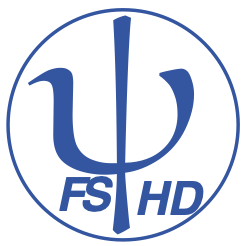 